Do you have questions or concerns regarding your child’s development? 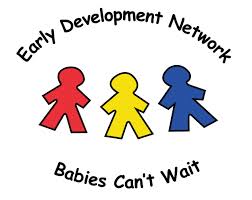 The Early Development Network helps support families of children birth to age 3 who may have a developmental delay or diagnosed disability.Call: (402) 287-2061 OR contact your school                                    Visit: http://www.esu1.org/early-development-network/